Encadrement, formation et évaluation des JOFF en : 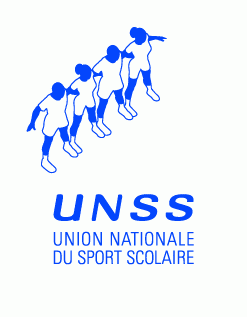 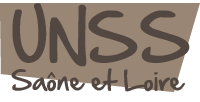 Modalités de formation et d’évaluation pour l’attribution du niveau District et Départemental→ Formation dans les établissements→ Evaluation : questionnaire + observation en situation durant les compétitionsCombien de JOFF ?Encadrement des JOFF en compétition